Actividad: Equipo de La Unidad de Medio Ambiente, realizó sanitización en todo el Cantón Guarjila y caserío Ignacio Ellacuría con el objetivo de prevenir el virus COVID-19.
Día a día nuestros equipos de trabajo visitan las comunidades, Caseríos, Cantones, Barrios y Colonias de nuestro municipio para realizar campaña de sanitización.Fecha: 24 de abril de 2020.Ubicación:  Cantón Guarjila- Guancora.Hora: 9:00am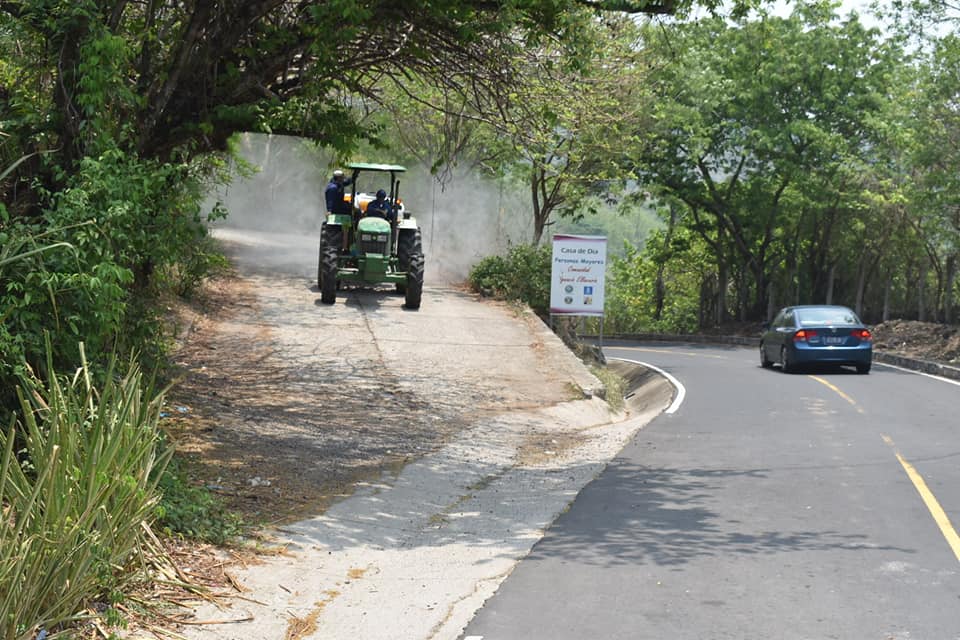 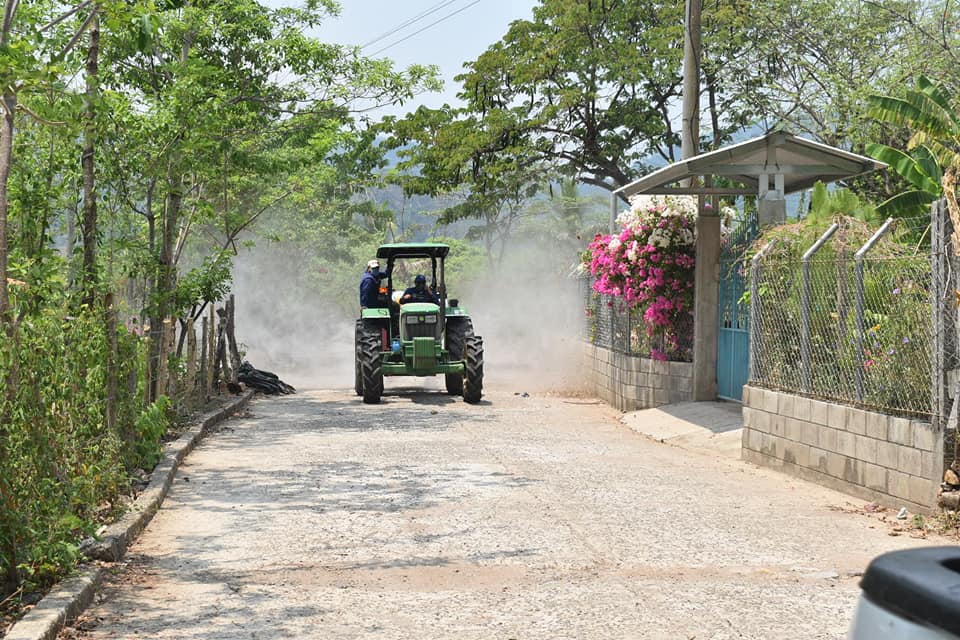 